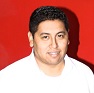 CLAVE/NIVEL DE PUESTOAsimiladoSubdirección de Evaluación• Instituto Coahuilense de Acceso a la Información Pública• Septiembre 2018• Actualmente. Ingeniero de Soporte Técnico y Mantenimiento • 4 on the Go • Nov 2017-Abr 2018. Encargado de Mantenimiento y Soporte Técnico• Getic S.A de C.V •Feb 2017-Nov 2017Becario• Fiat Chrysler Automotive •Ago 2017- Dic 2017Ingeniería en Sistemas Computacionales • Instituto Tecnológico de Saltillo.Bachillerato Técnico en Informática  • 2013-2015 •Colegio Nacional de Educación Profesional Técnica 